ATUALIZADO EM SETEMBRO/2023PREFEITURA MUNICIPAL DE CURITIBAPLANO CIDADE AMIGA DAS PESSOAS IDOSAS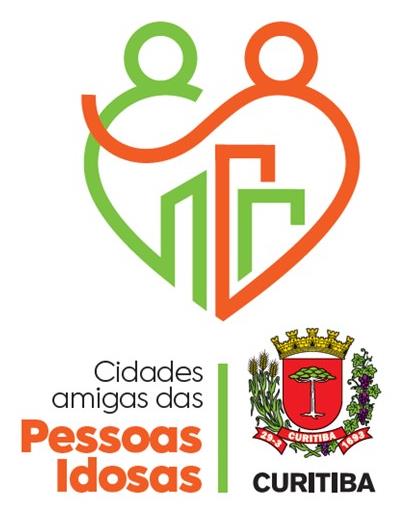 PROJETO PARTICIPAÇÃO CÍVICA E EMPREGO AMIGÁVEIS À PESSOA IDOSAOBJETIVO Aperfeiçoar os serviços prestados à pessoa idosa, na busca da manutenção das relações, da inclusão na sociedade e do acesso a política do trabalhoINDICADORESProporção de pessoas idosas impactadas pelo Programa Bom Negócio META: Chegar a 2024, com 3,70% de pessoas idosas impactadas pelo programa Bom NegócioMETAS ANUAIS:2023: 3,68%2024: 3,70%Representatividade da pessoa idosa na composição de conselhos municipais META: Manter ou superar 30% de idosos na composição de conselhos municipaisMETAS ANUAIS:2023: 30%2024: 30%Índice de participação cívica das pessoas idosas de CuritibaMETA: Manter o Índice de participação cívica maior que 11%METAS ANUAIS:2023: maior que 11%2024: maior que 11%2025: maior que 11%2026: maior que 11%PRODUTOSÓRGÃO RESPONSÁVEL: Curitiba TurismoPRODUTO 1: Coleção e Lojas #CuritibaSuaLindaRESPONSÁVEL: Ana Thereza de Biase Wright KastrupMARCOS DE ACOMPANHAMENTOÓRGÃO RESPONSÁVEL: Fundação de Ação SocialPRODUTO 2: Programa de Voluntariado implementado RESPONSÁVEL: Eliane do Rocio Wosgerau SantosMARCOS DE ACOMPANHAMENTOÓRGÃO RESPONSÁVEL: Fundação de Ação SocialPRODUTO 3: Programa Impacta CuritibaRESPONSÁVEL: Maria Vanderleia Garcia SantosMARCOS DE ACOMPANHAMENTOÓRGÃO RESPONSÁVEL: Fundação de Ação SocialPRODUTO 04: Conselho dos direitos da pessoa idosaRESPONSÁVEL: Silvana SchweigertMARCOS DE ACOMPANHAMENTOÓRGÃO RESPONSÁVEL: Agência Curitiba de Desenvolvimento S.A.PRODUTO 5: Mulheres impactadas pelo Programa Empreendedora Curitibana em número ampliadoRESPONSÁVEL: Cibia Clara Carreira GimenezMARCOS DE ACOMPANHAMENTOÓRGÃO RESPONSÁVEL: Agência Curitiba de Desenvolvimento S.A.PRODUTO 6: Programa Bom NegócioRESPONSÁVEL: Daniela Vitorio Del PuenteMARCOS DE ACOMPANHAMENTOÓRGÃO RESPONSÁVEL: Agência Curitiba de Desenvolvimento S.A.PRODUTO 7: Programa de Consultorias SEBRAE e outras instituições ampliadoRESPONSÁVEL: Leticia Wolf Moura JustusMARCOS DE ACOMPANHAMENTOÓRGÃO RESPONSÁVEL: Agência Curitiba de Desenvolvimento S.A.PRODUTO 8: Postos de agentes de crédito abertos dentro dos Espaços EmpreendedorRESPONSÁVEL: Leticia Wolf Moura JustusMARCOS DE ACOMPANHAMENTOÓRGÃO RESPONSÁVEL: Secretaria Municipal de Segurança Alimentar e Nutricional.PRODUTO 09: Unidades de referência de produção em hortas comunitárias para agregação de valor e geração de renda criadasRESPONSÁVEL: Felipe Thiago de JesusMARCOS DE ACOMPANHAMENTOÓRGÃO RESPONSÁVEL: Secretaria Municipal de Segurança Alimentar e Nutricional.PRODUTO 10: Fazenda Urbana CIC implantadaRESPONSÁVEL: Felipe Thiago de JesusMARCOS DE ACOMPANHAMENTOÓRGÃO RESPONSÁVEL: Instituto Municipal de Administração PúblicaPRODUTO 11: Sistema Conecta CuritibaRESPONSÁVEL: Adriane Cristina dos SantosMARCOS DE ACOMPANHAMENTOÓRGÃO RESPONSÁVEL: Secretaria Municipal da Saúde PRODUTO 12: Programa de voluntariado do Hospital Municipal do Idoso Zilda Arns.RESPONSÁVEL: Sezifredo Paulo Alves PazMARCOS DE ACOMPANHAMENTOÓRGÃO RESPONSÁVEL: Secretaria Municipal da EducaçãoPRODUTO 13: Escola de Pais - CEFARRESPONSÁVEL: Sandra Mara PiottoMARCOS DE ACOMPANHAMENTOÓRGÃO RESPONSÁVEL: Sistema FIEP – Coordenação do centro de Inovação SESIPRODUTO 14: Consultorias para valorização e inclusão de trabalhadores(as) idosos(as) – serviço com custos aos interessadosRESPONSÁVEL: Isabela DragoMARCOS DE ACOMPANHAMENTOMARCOS DE ACOMPANHAMENTO/ATIVIDADEDATARESPONSÁVEL1.1 Atualização da coleção e produtores fornecedores das Lojas #CuritibaSuaLinda (chamamento público).28/04/2023Edle Tatiana Lessnau de Figueiredo Neves1.2 Atualização e melhorias dos processos de avaliação e encaminhamento do artesão à URBS.30/09/2023Edle Tatiana Lessnau de Figueiredo Neves1.3 Organização de novas coleções temáticas para o ano 2023/2024.29/12/2023Ana Thereza de Biase Wright KastrupMARCOS DE ACOMPANHAMENTO/ATIVIDADEDATARESPONSÁVEL2.1 Treinamento para o desenvolvimento da cultura do voluntariado31/12/2024Vanessa Bond de Andrade2.2 Eventos voltados para a promoção do voluntariado e engajamento cívico31/12/2024Vanessa Bond de Andrade2.3 Soluções digitais para conectar voluntários com as demandas sociais31/12/2024Vanessa Bond de Andrade2.4 Acompanhar a execução das ações de voluntariado31/12/2024Vanessa Bond de AndradeMARCOS DE ACOMPANHAMENTO/ATIVIDADEDATARESPONSÁVEL3.1 Promover ações para os atores ligados ao Terceiro Setor (públicos e privados) com a intenção de desenvolver conhecimentos e habilidades profissionais específicas;30/12/2023Maria Vanderleia Garcia Santos3.2 Desenvolvimento de soluções digitais para unificação de dados e informações das OSC's30/12/2024Maria Vanderleia Garcia Santos3.3 Assessoramento contínuo das OSC's para os processos com interface com a FAS30/12/2024Maria Vanderleia Garcia SantosMARCOS DE ACOMPANHAMENTO/ATIVIDADEDATARESPONSÁVEL4.1 Promover ações para o pleno funcionamento do Conselho Municipal dos Direitos da Pessoa Idosa20/12/2023Silvana Schweigert4.2 Promover ações de capacitação dos Conselheiros20/12/2023Silvana Schweigert4.3 Promover ações para o fortalecimento do controle social no que concerne a política de atendimento à pessoa idosa30/12/2023Silvana SchweigertMARCOS DE ACOMPANHAMENTO/ATIVIDADEDATARESPONSÁVEL5.1 Divulgação do programa para a mulheres, adesão de novas mulheres empreendedoras ao programa e prospecção de parceiros e mentores30/10/2023Cibia Clara Carreira Gimenez / ACD5.2 Ampliação de divulgação do programa em Curitiba e região metropolitana30/08/2023Daniela Vitorio Del Puente / ACD5.3 Realização de eventos formativos e de networking30/10/2023Daniela Vitorio Del Puente / ACD5.4 Realização do Prêmio Empreendedora Curitibana – 202330/11/2023Daniela Vitorio Del Puente / ACD5.5 Realização do Festival de Empreendedorismo do Vale do Pinhão31/12/2023Daniela Vitorio Del Puente / ACDMARCOS DE ACOMPANHAMENTO/ATIVIDADEDATARESPONSÁVEL6.1. Realização de evento de início das aulas presenciais – 202330/04/2023Daniela Vitorio Del Puente/ACD6.2. Fomento de ações com parceiros e voluntariados30/08/2023Daniela Vitorio Del Puente/ACD6.3. Oferta dos cursos e mentorias30/10/2023Daniela Vitorio Del Puente/ACD6.4. Realização do evento de Formatura – 202330/11/2023Daniela Vitorio Del Puente/ACDMARCOS DE ACOMPANHAMENTO/ATIVIDADEDATARESPONSÁVEL7.1 Oferta das novas parcerias para os serviços de consultoria e assessoria aos empreendedores da cidade30/08/2023Leticia Wolf Moura Justus/ACD7.2 Ofertar consultoria pré-crédito e pós-crédito aosempreendedores aptos ao acesso a crédito30/10/2023Leticia Wolf Moura Justus/ACD7.3 Ampliar a oferta de vantagens e soluções aosMicroempreendedores30/10/2023Leticia Wolf Moura Justus/ACD7.4 Realização de análise da demanda com o perfil do empreendedor para o acesso as consultorias30/04/2024Leticia Wolf Moura Justus/ACD7.5 Estudo da ampliação do escopo de ações de consultoria com o SEBRAE para micro e pequenas empresas30/04/2024Leticia Wolf Moura Justus/ACD7.6 Busca de novas parcerias para os serviços de consultoria e assessoria31/08/2024Leticia Wolf Moura Justus/ACD7.7 Formalização das novas parcerias para os serviços de consultoria e assessoria31/10/2024Leticia Wolf Moura Justus/ACDMARCOS DE ACOMPANHAMENTO/ATIVIDADEDATARESPONSÁVEL8.1 Buscar novas parcerias com Instituições de Crédito e apresentação à eles do Programa Espaço Empreendedor30/04/2023Leticia Wolf Moura Justus/ACD8.2 Formalização das parcerias e disponibilização dos espaços30/08/2023Leticia Wolf Moura Justus/ACD8.3 Escolha e Capacitação dos Agentes de Crédito para atuar nos Espaços do Empreendedor30/11/2023Leticia Wolf Moura Justus/ACD8.4 Revisão das regras para facilitar o acesso ao Fundo de Aval Garantidor30/04/2024Leticia Wolf Moura Justus/ACD8.5 Mapear as Instituições de Crédito disponíveis para o programa30/08/2024Leticia Wolf Moura Justus/ACD8.6 Acompanhamento do desempenho do Fundo de Aval Garantidor30/10/2024Leticia Wolf Moura Justus/ACD8.7 Buscar novas parcerias com Instituições de Crédito e apresentação à eles do Programa Espaço Empreendedor30/10/2024Leticia Wolf Moura Justus/ACD8.8 Formalização das parcerias e disponibilização dos espaços30/11/2024Leticia Wolf Moura Justus/ACD8.9 Monitoramento e acompanhamento das parcerias com as instituições31/11/2024Leticia Wolf Moura Justus/ACDMARCOS DE ACOMPANHAMENTO/ATIVIDADEDATARESPONSÁVEL9.1 Adaptação da área da unidade de referência do CIC30/06/2023Felipe Thiago de Jesus9.2 Capacitação dos hortelões das unidades de referência Regional CIC30/06/2023Felipe Thiago de Jesus9.3 Implantação da unidade de referência do CIC31/08/2023Felipe Thiago de JesusMARCOS DE ACOMPANHAMENTO/ATIVIDADEDATARESPONSÁVEL10.1 Visitas em áreas com potenciais para implantação da Fazenda Urbana CIC				30/04/2021Felipe Thiago de Jesus10.2 Elaboração do plano de trabalho de operação30/05/2021Felipe Thiago de Jesus10.3 Definição de área para implantação da Fazenda Urbana	31/05/2021Felipe Thiago de Jesus10.4 Acompanhamento da elaboração e entrega do projeto executivo pelo IPPUC30/06/2023Felipe Thiago de Jesus10.5 Acompanhamento da elaboração e realização do processo licitatório pela SMOP				29/09/2023Felipe Thiago de Jesus10.6 Aquisição de equipamentos, mobiliários e utensílios		30/11/2023Felipe Thiago de Jesus10.7 Inauguração da Fazenda Urbana CIC		29/03/2024Felipe Thiago de JesusMARCOS DE ACOMPANHAMENTO/ATIVIDADEDATARESPONSÁVEL11.1 Monitoramento do sistema e produção de relatórios gerenciais da LOA - votação30/08/2023Adriane Cristina dos Santos / IMAP11.2 Repasse de informações gerenciais aos órgãos envolvidos30/08/2023Adriane Cristina dos Santos / IMAP11.3 Elaboração de relatório da consulta pública da LOA para encaminhamento à CMC30/08/2023Adriane Cristina dos Santos / IMAP11.4 Manutenção do sistema, apontando melhorias de tecnologia de informação, conforme necessidade.31/08/2023Adriane Cristina dos Santos / IMAP11.5 Configuração e modelagem do sistema adequado a cada consulta pública demandada31/10/2023Adriane Cristina dos Santos / IMAP11.6 Inserção de dados, conforme especificidade de cada secretaria demandante31/10/2023Adriane Cristina dos Santos / IMAP11.7 Monitoramento do sistema e produção de relatórios gerenciais31/10/2023Adriane Cristina dos Santos / IMAP11.8 Repasse de informações gerenciais aos órgãos envolvidos31/10/2023Adriane Cristina dos Santos / IMAPMARCOS DE ACOMPANHAMENTO/ATIVIDADEDATARESPONSÁVEL12.1 Manter o programa de voluntariado do Hospital Municipal do Idoso Zilda Arns31/12/2023Sezifredo Paulo Alves Paz12.2 Intensificar a divulgação do programa voluntariado do Hospital Municipal do Idoso Zilda Arns31/12/2023Sezifredo Paulo Alves Paz12.3 Manter o programa de voluntariado do Hospital Municipal do Idoso Zilda Arns30/06/2024Sezifredo Paulo Alves Paz12.4 Intensificar a divulgação do programa voluntariado do Hospital Municipal do Idoso Zilda Arns30/06/2024Sezifredo Paulo Alves PazMARCOS DE ACOMPANHAMENTO/ATIVIDADEDATARESPONSÁVEL13.1 Escrita do projeto31/03/2021Sandra Mara Piotto13.2 Planejamento dos encontros mensais e definição das temáticas, incluindo a relação Inter geracional, focando na atenção, respeito e cuidado com a Pessoa Idosa30/04/2024Joelise Zappelli13.3 Divulgação e convite aos pais e/ou responsáveis e comunidade30/05/2024Joelise Zappelli13.4 Realização encontros por regional31/10/2024Joelise Zappelli13.5 Elaboração de cadernos com orientações  pedagógicas para profissionais que atuam com crianças e estudantes, com temáticas afins.31/12/2024Joelise Zappelli13.6 Elaboração e divulgação de campanha de sinais de alerta e prevenção para risco de violências.31/12/2024Joelise ZappelliMARCOS DE ACOMPANHAMENTO/ATIVIDADEDATARESPONSÁVEL14.1 Divulgação sobre os serviços oferecidos31/12/2023Isabela Drago14.2 Disponibilização de agenda às empresas/indústrias ou demais interessados31/12/2023Isabela Drago14.3 Programação de atendimento28/02/2024Isabela Drago14.4 Atendimento de interessados30/06/2024Isabela Drago14.5 Atendimento de interessados30/12/2024Isabela Drago14.6 Divulgação sobre os serviços oferecidos31/12/2024Isabela Drago14.7 Disponibilização de agenda às empresas/indústrias ou demais interessados31/12/2024Isabela Drago14.8 Programação de atendimento28/02/2025Isabela Drago14.9 Atendimento de interessados30/06/2025Isabela Drago14.10 Atendimento de interessados30/12/2025Isabela Drago